
ՀԱՅԱՍՏԱՆԻ ՀԱՆՐԱՊԵՏՈՒԹՅԱՆ ՇԻՐԱԿԻ ՄԱՐԶԻ  ԱԽՈՒՐՅԱՆ ՀԱՄԱՅՆՔԻ ԱՎԱԳԱՆԻ
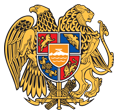 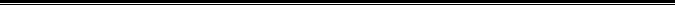 ԱՐՁԱՆԱԳՐՈՒԹՅՈՒՆ N 13
13 ԴԵԿՏԵՄԲԵՐԻ 2019թվական

ԱՎԱԳԱՆՈՒ ԱՐՏԱՀԵՐԹ ՆԻՍՏԻՀամայնքի ավագանու հրավերով նիստին ներկա էին ավագանու 14 անդամներ:Բացակա էր` Գեվորգ ԲաբուջյանըՀամայնքի ղեկավարի հրավերով ավագանու նիստին մասնակցում էին`
Արծրունի ԻգիթյանՆիստը վարում էր  համայնքի ղեկավար` Արծրունի ԻգիթյանըՆիստը արձանագրում էր առաջատար մասնագետ` Լուսինե ՄաթևոսյանըԼսեցին
ՀԱՅԱՍՏԱՆԻ ՀԱՆՐԱՊԵՏՈՒԹՅԱՆ ՇԻՐԱԿԻ ՄԱՐԶԻ ԱԽՈՒՐՅԱՆ ՀԱՄԱՅՆՔԻ ԱՎԱԳԱՆՈՒ 2019 ԹՎԱԿԱՆԻ ԴԵԿՏԵՄԲԵՐԻ 10-Ի ԹԻՎ 14 ՆԻՍՏԻ ՕՐԱԿԱՐԳԸ ՀԱՍՏԱՏԵԼՈՒ ՄԱՍԻՆ /Զեկ. ԱՐԾՐՈՒՆԻ ԻԳԻԹՅԱՆ/Ղեկավարվելով «Տեղական ինքնակառավարման մասին» Հայաստանի Հանրապետության օրենքի 14-րդ հոդվածի 6-րդ կետով՝
Հայաստանի Հանրապետության Շիրակի մարզի Ախուրյան համայնքի ավագանին որոշում է․Հաստատել Հայաստանի Հանրապետության Շիրակի մարզի Ախուրյան համայնքի ավագանու 2019թվականի դեկտեմբերի 10-ի թիվ 14 նիտի հետևյալ օրակարգը․Հայաստանի Հանրապետության Շիրակի մարզի Ախուրյան համայնքի 2018 թվականի դեկտեմբերի 28-ի թիվ 134-Ն որոշման մեջ փոփոխություններ կատարելու մասին     
 /զեկուցող՝ Հայաստանի Հանրապետության Շիրակի մարզի Ախուրյան համայնքի ղեկավար Արծրունի Իգիթյան/Հայաստանի Հանրապետության Շիրակի մարզի Ախուրյան համայնքի վարչական տարածքում 2020 թվականի տեղական տուրքերի և  տեղական վճարների տեսակներն ու դրույքաչափերը հաստատելու մասին
/զեկուցող՝ Հայաստանի Հանրապետության Շիրակի մարզի Ախուրյան համայնքի ղեկավար Արծրունի Իգիթյան/Հայաստանի Հանրապետության Շիրակի մարզի Ախուրյան համայնքի ղեկավարի պաշտոնային դրույքաչափը սահմանելու մասին
/զեկուցող՝ Հայաստանի Հանրապետության Շիրակի մարզի Ախուրյան համայնքի ղեկավար Արծրունի Իգիթյան/Հայաստանի Հանրապետության Շիրակի մարզի Ախուրյան համայтքի համայնքային ոչ առևտրային կազմակերությունների 2020թվականի քանակը, հաստիքացուցակը և պաշտոնային դրույքաչափերը հաստատելու մասին
/զեկուցող՝ Հայաստանի Հանրապետության Շիրակի մարզի Ախուրյան համայնքի ղեկավար Արծրունի Իգիթյան/Հայաստանի Հանրապետության Շիրակի մարզի Ախուրյան համայնքի 2020 թվականի բյուջեն հաստատելու մասին
/զեկուցող՝ Հայաստանի Հանրապետության Շիրակի մարզի Ախուրյան համայնքի ղեկավար Արծրունի Իգիթյան/«Հայաստան» Համահայկական հիմնադրամին նվիրատվություն կատարելու մասին
/զեկուցող՝ Հայաստանի Հանրապետության Շիրակի մարզի Ախուրյան համայնքի ղեկավար Արծրունի Իգիթյան/Հայաստանի Հանրապետության Շիրակի մարզի Ախուրյան համայնքի Ախուրյան գյուղի «Սուրբ Աստվածածին» եկեղեցու ջեռուցման համար գումար հատկացնելու մասին
/զեկուցող՝ Հայաստանի Հանրապետության Շիրակի մարզի Ախուրյան համայնքի ղեկավար Արծրունի Իգիթյան/  Հայաստանի Հանրապետության Շիրակի մարզի Ախուրյան համայնքի Ախուրյան գյուղի «Մարինա» պարային համաույթին գումար հատկացնելու մասին
/զեկուցող՝ Հայաստանի Հանրապետության Շիրակի մարզի Ախուրյան համայնքի ղեկավար Արծրունի Իգիթյան/ Հայաստանի Հանրապետոիթյան Շիրակի մարզի Ախուրյան համայնքի մարզիկներին եվ մարզիչներին դրամական խրախուսում տալու մասին
/զեկուցող՝ Հայաստանի Հանրապետության Շիրակի մարզի Ախուրյան համայնքի ղեկավար Արծրունի Իգիթյան/ Հայաստանի Հանրապետության Շիրակի մարզի Ախուրյան համայնքի «Այգաբացի միջնակարգ դպրոց» պետական ոչ առևտրային կազմակերպությանը դրամական աջակցություն ցուցաբերելու մասին
/զեկուցող՝ Հայաստանի Հանրապետության Շիրակի մարզի Ախուրյան համայնքի ղեկավար Արծրունի Իգիթյան/Հայաստանի Հանրապետության Շիրակի մարզի Ախուրյան համայնքի ավագանու 2018 թվականի դեկտեմբերի 28-ի թիվ 133 որոշման մեջ լրացումներ կատարելու մասին
/զեկուցող՝ Հայաստանի Հանրապետության Շիրակի մարզի Ախուրյան համայնքի ղեկավար Արծրունի Իգիթյան/Որոշումն ընդունված է. /կցվում է որոշում N 103/Լսեցին
ՀԱՅԱՍՏԱՆԻ ՀԱՆՐԱՊԵՏՈՒԹՅԱՆ ՇԻՐԱԿԻ ՄԱՐԶԻ ԱԽՈՒՐՅԱՆ ՀԱՄԱՅՆՔԻ ԱՎԱԳԱՆՈՒ 2018 ԹՎԱԿԱՆԻ ԴԵԿՏԵՄԲԵՐԻ 28-Ի ԹԻՎ 134-Ն ՈՐՈՇՄԱՆ ՄԵՋ ՓՈՓՈԽՈՒԹՅՈՒՆ ԿԱՏԱՐԵԼՈՒ ՄԱՍԻՆ /Զեկ. ԱՐԾՐՈՒՆԻ ԻԳԻԹՅԱՆ/Ղեկավարվելով <<Տեղական ինքնակառավարման մասին>> Հայաստանի Հանրապետության օրենքի 18-րդ հոդվածի 1-ին մասի 5-րդ կետի դրույթներով, հիմք ընդունելով Հայաստանի Հանրապետության Շիրակի մարզի Ախուրյան համայնքի ղեկավարի առաջարկը՝ Հայաստանի Հանրապետության Շիրակի մարզի Ախուրյան համայնքի ավագանին որոշում էՀայաստանի Հանրապետության Շիրակի մարզի Ախուրյան համայնքի ավագանու 2018 թվականի դեկտեմբերի 28-ի «Հայաստանի Հանրապետության Շիրակի մարզի Ախուրյան համայնքի 2019 թվականի բյուջեն հասատելու մասին» թիվ 134-Ն որոշման մեջ կատարել հետևյալ փոփոխությունները.
ԵԿԱՄՈՒՏՆԵՐ1. Ընդամենը եկամուտներ տողի «528689.8»հազար դրամ թիվը փոխարինել «523517.8» հազար դրամ թվով, որից՝ 
1) վարչական մասի «503122.4» հազար դրամ թիվը փոխարինել «497950.4» հազար դրամ թվով
2)«Տեղական տուրքեր» տողի «2722,0» հազար դրամ թիվը փոխարինել «2702,0» հազար դրամ, որից. 
ա․ «Համայնքի վարչական տարածքում ոգելից և ալկահոլային խմիչքների և (կամ) ծխախոտի արտադրանքի վաճառքի թույլտվության համար» տողի «1628,0»հազար դրամ թիվը փոխարինել «1608,0»հազար դրամ թվով: 
3)«Գույքի վարձակալությունից եկամուտներ» տողի «34931.4» հազար դրամ թիվը փոխարինել «32608.4» հազար դրամ թվով, այդ թվում. ա․ «Համայնքի վարչական տարածքում գտնվող պետական սեփականություն համարվող հողերի վարձակալության վարձավճարներ » տողի «5717.1» հազար դրամ թիվը փոխարինել «3394.1» հազար դրամ թվով:
4) Վարչական գանձումներ տողի «28885.8»հազար դրամ թիվը փոխարինել «26056.8» հազար դրամ թվով,այդ թվում՝ ա․ «Տեղական վճարներ տողի «27845.8» հազար դրամ թիվը փոխարինել «25016.8» հազար դրամ թվով,որից՝աա. «Համայնքային ենթակայության մանկապարտեզների ծառայությունից օգտվողների համար՝ համայնքի կողմից կամ համայնքի պատվերով մատուցված ծառայությունների դիմաց փոխհատուցման գումարի չափով» տողի «13518.0» հազար դրամ թիվը փոխարինել «10689.0» հազար դրամ թվով:
ԾԱԽՍԵՐՀամայնքի բյուջեյի ծախսերը ըստ բյուջետային ծախսերի գործառնական և տնտեսագիտական դասակարգման.
1. Ընդամենը ծախսեր տողի «644940.4» թիվը փոխարինել «639768.4» հազար դրամ թվով,այդ թվում ՝
1) վարչական մասի «508493.6» հազար դրամ թիվը փոխարինել «503321.6» հազար դրամ թվով:
2․ Բաժին 09 Խումբ 1 Դաս 1 «Նախադպրոցական կրթություն» ծրագրի «101438.4» հազար դրամ թիվը փոխարինել «96266.4» հազար դրամ թվով, որից՝ ըստ տնտեսագիտական դասակարգման հոդվածների. 
1) «Սուբսիդիաներ ոչ-ֆինանսական պետական (hամայնքային) կազմակերպություններին» 4511 հոդվածի «101438.4» հազար դրամ թիվը փոխարինել «96266.4» հազար դրամ թվով։
3. Բաժին 11 Խումբ 1 Դաս 2 «ՀՀ համայնքների պահուստային ֆոնդ»> ծրագրի «10765.2» հազար դրամ թիվը փոխարինել «10455.8» հազար դրամ թվով, այդ թվում՝ ըստ տնտեսագիտական դասակարգման հոդվածների
1) «Պահուստային միջոցներ» 4891 հոդվածի «1139.4» հազար դրամ թիվը փոխարինել «309.4» հազար դրամ թվով 
2) «Ընթացիկ դրամաշնորհներ պետական և համայնքների ոչ առևտրային կազմակերպություններին հոդված 4637 «450.0» հազար դրամ թիվը փոխարինել «550,0» հազար դրամ թվով 
3) «Այլ ընթացիկ դրամաշնորհներ» հոդված 4639 «829.0» հազար դրամ թիվը փոխարինել «879,0» հազար դրամ թվով
4) «Կրթական, մշակութային և սպորտային նպաստներ բյուջեից» 4727 հոդվածի «2615.0» հազար դրամ թիվը փոխարինել «3090.0 »հազար դրամ թվով 
5) «Նվիրատվություններ այլ շահույթ չհետապնդող կազմակերպություններին» 4819 հոդվածի «0» դրամ թիվը փոխարինել «200.0» հազար դրամ թվով և բառով:Որոշումն ընդունված է. /կցվում է որոշում N 104-Ն/Լսեցին
ՀԱՅԱՍՏԱՆԻ ՀԱՆՐԱՊԵՏՈՒԹՅՆԱ ՇԻՐԱԿԻ ՄԱՐԶԻ ԱԽՈՒՐՅԱՆ ՀԱՄԱՅՆՔԻ ՎԱՐՉԱԿԱՆ ՏԱՐԱԾՔՈՒՄ 2020 ԹՎԱԿԱՆԻ ՏԵՂԱԿԱՆ ՏՈՒՐՔԵՐԻ ԵՎ ՏԵՂԱԿԱՆ ՎՃԱՐՆԵՐԻ ՏԵՍԱԿՆԵՐՆ ՈՒ ԴՐՈՒՅՔԱՉԱՓԵՐԸ ՍԱՀՄԱՆԵԼՈՒ ՄԱՍԻՆ /Զեկ. ԱՐԾՐՈՒՆԻ ԻԳԻԹՅԱՆ/Ղեկավարվելով <<Տեղական ինքնակառավարման մասին>> Հայաստանի Հանրապետության օրենքի 18-րդ հովածի 1-ին մասի 18-րդ կետի և <<Տեղական տուրքերի և տեղական վճարների մասին>> Հայաստանի Հանրապետության օրենքի 8-րդ, 9-րդ, 10-րդ, 11-րդ, 12-րդ, 13-րդ և 14-րդ հոդվածների դրույթներով՝
Հայաստանի Հանրապետության Շիրակի մարզի Ախուրյան համայնքի ավագանին որոշում է․Հայաստանի Հանրապետության Շիրակի մարզի Ախուրյան համայնքի վարչական տարածքում 2020 թվականի տեղական տուրքերի և վճարների տեսակներն ու դրույքաչափերը սահմանել ՝ համաձայն թիվ 1 և թիվ 2 հավելվածների։Սահմանված տեղական տուրքերի դրույքաչափերը Հայաստանի Հանրապետության Շիրակի մարզի Ախուրյան համայնքի բնակավայրերում հաշվարկել 0.5 գործակցի կիրառմամբ:Սույն որոշումն ուժի մեջ է մտնում 2020թվականի հունվարի 1-ից:Որոշումն ընդունված է. /կցվում է որոշում N 105-Ն/Լսեցին
ՀԱՅԱՍՏԱՆԻ ՀԱՆՐԱՊԵՏՈՒԹՅԱՆ ՇԻՐԱԿԻ ՄԱՐԶԻ ԱԽՈՒՐՅԱՆ ՀԱՄԱՅՆՔԻ ՂԵԿԱՎԱՐԻ ՊԱՇՏՈՆԱՅԻՆ ԴՐՈՒՅՔԱՉԱՓԸ ՍԱՀՄԱՆԵԼՈՒ ՄԱՍԻՆ /Զեկ. ԱՐԾՐՈՒՆԻ ԻԳԻԹՅԱՆ/Ղեկավարվելով <<Տեղական ինքնակառավարման մասին>> Հայաստանի Հանրապետության օրենքի 18-րդ հոդվածի 1-ին մասի 11-րդ կետի և 28-րդ հոդվածի 1-ին մասի 3-րդ կետի դրույթներով՝ Հայաստանի Հանրապետության Շիրակի մարզի Ախուրյանի համայնքի ավագանին որոշում է՝1.Հայաստանի Հանրապետության Շիրակի մարզի Ախուրյան համայնքի ղեկավարի պաշտոնային դրույքաչափը սահմանել Հայաստանի Հանրապետության Ազգային ժողովի պատգամավորի աշխատավարձի նկատմամբ 59.87 %-ի չափով՝ 396000 (երեք հարյուր իննսունվեց հազար ) Հայաստանի Հանրապետության դրամ : 2.Սույն որոշումն ուժի մեջ է մտնում 2020 թվականի հունվարի 1-ից:Որոշումն ընդունված է. /կցվում է որոշում N 106/Լսեցին
ՀԱՅԱՍՏԱՆԻ ՀԱՆՐԱՊԵՏՈՒԹՅԱՆ ՇԻՐԱԿԻ ՄԱՐԶԻ ԱԽՈՒՐՅԱՆԻ ՀԱՄԱՅՆՔԱՅԻՆ ՈՉ ԱՌԵՎՏՐԱՅԻՆ ԿԱԶՄԱԿԵՐՊՈՒԹՅՈՒՆՆԵՐԻ ԱՇԽԱՏՈՂՆԵՐԻ 2020ԹՎԱԿԱՆԻ ՔԱՆԱԿԸ, ՀԱՍՏԻՔԱՑՈՒՑԱԿԸ ԵՎ ՊԱՇՏՈՆԱՅԻՆ ԴՐՈՒՅՔԱՉԱՓԵՐԸ ՀԱՍՏԱՏԵԼՈՒ ՄԱՍԻՆ /Զեկ. ԱՐԾՐՈՒՆԻ ԻԳԻԹՅԱՆ/Ղեկավարվելով <<Տեղական ինքնակառավարման մասին>> Հայաստանի Հանրապետության օրենքի 18-րդ հոդվածի 1-ին մասի 28-րդ հոդվածի դրույթներով՝ 
Հայաստանի Հանրապետության Շիրակի մարզի Ախուրյան համայնքի ավագանին որոշում է․Հաստատել Հայաստանի Հանրապետության Շիրակի մարզի Ախուրյան համայքի համայնքային ոչ առևտրային կազմակերությունների 2019թվականի քանակը, հաստիքացուցակը և պաշտոնային դրույքաչափերը՝ համաձայն թիվ թիվ 1-11 հավելվածների:Սույն որոշումն ուժի մեջ է մտնում 2020 թվականի հունվարի 1-ից:Որոշումն ընդունված է. /կցվում է որոշում N 107/Լսեցին
ՀԱՅԱՍՏԱՆԻ ՀԱՆՐԱՊԵՏՈՒԹՅԱՆ ՇԻՐԱԿԻ ՄԱՐԶԻ ԱԽՈՒՐՅԱՆ ՀԱՄԱՅՆՔԻ 2020 ԹՎԱԿԱՆԻ ԲՅՈՒՋԵՆ ՀԱՍՏԱՏԵԼՈՒ ՄԱՍԻՆ /Զեկ. ԱՐԾՐՈՒՆԻ ԻԳԻԹՅԱՆ/Ղեկավարվելով «Տեղական ինքնակառավարման մասին» Հայաստանի Հանրապետության օրենքի 18-րդ հոդվածի 1-ին մասի 5-րդ կետի և «Հայաստանի Հանրապետության բյուջետային համակարգի մասին» Հայաստանի Հանրապետության օրենքի 32-րդ հոդվածի 5-րդ մասի, 33-րդ հոդվածի 3-րդ մասի դրույթներով՝ 
Հայաստանի Հանրապետության Շիրակի մարզի Ախուրյան համայնքի ավագանին որոշում է․1.Հաստատել Հայաստանի Հանրապետության Շիրակի մարզի Ախուրյան համայնքի 2020 թվականի բյուջեն.
1) եկամուտների գծով՝  560394,4    հազար Հայաստանի Հանրապետության դրամ2) ծախսերի գծով՝ 560394,4  հազար Հայաստանի Հանրապետության դրամ 
3) հավելուրդը / դեֆիցիտը (պակասուրդը)՝ 0 դրամ: 
2.Հաստատել համայնքի բյուջեի եկամուտները ըստ առանձին եկամտատեսակների՝ համաձայն հատված 1-ի 
3.Հաստատել համայնքի բյուջեի ծախսերը ըստ գործառական դասակարգման՝ համաձայն հատված 2-ի 
4.Հաստատել համայնքի բյուջեի ծախսերը ըստ տնտեսագիտական դասակարգման՝ համաձայն հատված 3-ի
5.Հաստատել համայնքի բյուջեի միջոցների տարեվերջի հավելուրդը կամ դեֆիցիտը (պակասուրդը)՝ համաձայն հատված 4-ի
6.Հաստատել համայնքի բյուջեի հավելուրդի օգտագործման ուղղություները կամ դեֆիցիտի (պակասուրդի) ֆինանսավորման աղբյուրները՝ համաձայն հատված 5-ի: 7.Հաստատել համայնքի բյուջեի ծախսերը ըստ գործառական և տնտեսագիտական դասակարգման՝ համաձայն հատված 6-ի:
8.Թույլատրել Հայաստանի Հանրապետության Շիրակի մարզի Ախուրյան համայնքի ղեկավարին. 
1) կատարելու բյուջեով իրականացվող յուրաքանչյուր ծրագրի գծով սահմանված գումարի 15 % չափաքանակը չգերազանցող ներքին վերաբաշխումներ՝ ըստ տնտեսագիտական դասակարգման ծախսերի նախատեսված հոդվածների միջև 
2) սահմանել, որ բյուջեով նախատեսված ծախսային ծրագրերի միջև վերաբաշխումների գումարը բյուջետային տարվա ընթացքում չի կարող գերազանցել այդ ծրագրերի համար հաստատված ընդհանուր գումարի 15 %-ը:Որոշումն ընդունված է. /կցվում է որոշում N 108-Ն/Լսեցին
&#171;ՀԱՅԱՍՏԱՆ&#187; ՀԱՄԱՀԱՅԿԱԿԱՆ ՀԻՄՆԱԴՐԱՄԻՆ ՆՎԻՐԱՏՎՈՒԹՅՈՒՆ ԿԱՏԱՐԵԼՈՒ ՄԱՍԻՆ /Զեկ. ԱՐԾՐՈՒՆԻ ԻԳԻԹՅԱՆ/Ղեկավարվելով «Տեղական ինքնակառավարման մասին» օրենքի 18-րդ հոդվածի 42-րդ կետի դրույթով՝ 
Հայաստանի Հանրապետության Շիրակի մարզի Ախուրյան համայնքի ավագանին որոշում է․«Հայաստան» համահայկական հիմնադրամին, որպես Հայաստանի Հանրապետության Շիրակի մարզի  Ախուրյան համայնքի ներդրում, համայնքի 2019 թվականի բյուջեի պահուստային ֆոնդից  նվիրատվության կարգով հատկացնել 200000 /երկու հարյուր հազար/ Հայաստանի Հանրապետության դրամ:Որոշումն ընդունված է. /կցվում է որոշում N 109/Լսեցին
ՀԱՅԱՍՏԱՆԻ ՀԱՆՐԱՊԵՏՈՒԹՅԱՆ ՇԻՐԱԿԻ ՄԱՐԶԻ ԱԽՈՒՐՅԱՆԻ ՀԱՄԱՅՆՔԻ ԱԽՈՒՐՅԱՆ ԳՅՈՒՂԻ ԵԿԵՂԵՑՈՒ ՋԵՌՈՒՑՄԱՆ ՀԱՄԱՐ ԳՈՒՄԱՐ ՏՐԱՄԱԴՐԵԼՈՒ ՄԱՍԻՆ /Զեկ. ԱՐԾՐՈՒՆԻ ԻԳԻԹՅԱՆ/Ղեկավարվելով «Տեղականի նքնակառավարման մասին» Հայաստանի Հանրապետության օրենքի 18-րդ հոդվածի1-ին մասի 42-րդ կետի դրույթով՝ 
Հայաստանի Հանրապետության Շիրակի մարզի Ախուրյան համայնքի ավագանին որոշում է․Հայաստանի Հանրապետության Շիրակի մարզի Ախուրյան համայնքի Ախուրյան գյուղի եկեղեցու ջեռուցման համար 2019 թվականի համայնքի վարչական բյուջեի «Այլ ընթացիկ դրամաշնորհներ» հոդվածից տրամադրել 200000 /երկու հարյուր հազար/ Հայաստանի Հանրապետության դրամ:Որոշումն ընդունված է. /կցվում է որոշում N 110/Լսեցին
ՀԱՅԱՍՏԱՆԻ ՀԱՆՐԱՊԵՏՈՒԹՅԱՆ ՇԻՐԱԿԻ ՄԱՐԶԻ ԱԽՈՒՐՅԱՆ ՀԱՄԱՅՆՔԻ &#171;ՄԱՐԻՆԱ&#187; ՊԱՐԱՅԻՆ ՀԱՄՈՒՅԹԻՆ ԳՈՒՄԱՐ ՏՐԱՄԱԴՐԵԼՈՒ ՄԱՍԻՆ /Զեկ. ԱՐԾՐՈՒՆԻ ԻԳԻԹՅԱՆ/Ղեկավարվելով «Տեղական ինքնակառավարման մասին» Հայաստանի Հանրապետության օրենքի 18-րդ հոդվածի 1-ին մասի 42-րդ կետի դրույթով Հայաստանի Հանրապետության Շիրակի մարզի Ախուրյան համայնքի ավագանին որոշում է՝Հայաստանի Հանրապետության Շիրակի մարզի Ախուրյանի համայնքի «Մարինա» պարային համույթին՝ ի դեմս գեղարվեստական ղեկավար Լիպարիտ Մարկոսյանի, Վրաստանի Թբիլիսի քաղաքում անցկացվող «Աշնանային ռիթմեր» պարի միջազգային փառատոնին մասնակցելու և մրցանակ շահելու համար տրամադրել միանվագ դրամական աջակցություն 100000 /մեկ հարյուր հազար/ ՀՀ դրամ:Որոշումն ընդունված է. /կցվում է որոշում N 111/Լսեցին
ՀԱՅԱՍՏԱՆԻ ՀԱՆՐԱՊԵՏՈԻԹՅԱՆ ՇԻՐԱԿԻ ՄԱՐԶԻ ԱԽՈՒՐՅԱՆ ՀԱՄԱՅՆՔԻ ՄԱՐԶԻԿՆԵՐԻՆ ԵՎ ՄԱՐԶԻՉՆԵՐԻՆ ԴՐԱՄԱԿԱՆ ԽՐԱԽՈՒՍՈՒՄ ՏԱԼՈՒ ՄԱՍԻՆ /Զեկ. ԱՐԾՐՈՒՆԻ ԻԳԻԹՅԱՆ/Հայաստանի Հանրապետության Շիրակի մարզի Ախուրյան համայնքի ավագանու 2017 թվականի դեկտեմբերի 25-ի թիվ 20-Ն որոշման դրույթների համաձայն, հաշվի առնելով, որ Հայաստանի Հանրապետության 2019 թվականի Աշխարհի և Հայաստանի առաջնություններում Հայաստանի Հանրապետության Շիրակի մարզի Ախուրյան համայնքի մարզիկների գրավել են մրցանակային տեղեր՝ 
Հայաստանի Հանրապետության Շիրակի մարզի Ախուրյան համայնքի ավագանին որոշում է.Հայաստանի Հանրապետության Շիրակի մարզի Ախուրյան համայնքի 2019 թվականի վարչական բյուջեի պահուստային ֆոնդից «Կրթական, մշակութային և սպորտային նպաստներ բյուջեից» 4727 հոդվածով նախատեսնված գումարներից մարզիկներին և մարզիչներին տրամադրել դրամական խրախուսում ․Բռնցքամարտի Հայաստանի առաջնության չեմպիոն, Հայաստանի Հանրապետության Շիրակի մարզի Ախուրյան համայնքի Ախուրյան գյուղի բնակիչ Գուրգեն Հովհաննիսյանին    50000 Հայաստանի Հանրապետության դրամ, մարզիչ Արտավազդ Գևորգյանին՝ 25000 Հայաստանի Հանրապետության դրամ2019 թվականի ըմբշամարտի վետերանների Աշխարհի առաջնության ոսկե մեդալակիր, Հայաստանի Հանրապետության լավագույն մարզական ընտանիք ճանաչված Լևոն Գեղամյանին՝  300 000 ՀՀ դրամ։Քվեարկությանը չի մասնակցել ավագանու անդամ Արտաշես Գևորգյանը, քանի որ  հարցն  առնչվում էր նաև հորը՝ մարզիչ Արտավազդ Գևորգյանին։Որոշումն ընդունված է. /կցվում է որոշում N 112/Լսեցին
ՀԱՅԱՍՏԱՆԻ ՀԱՆՐԱՊԵՏՈՒԹՅԱՆ ՇԻՐԱԿԻ ՄԱՐԶԻ &#171;ԱՅԳԱԲԱՑԻ ՄԻՋՆԱԿԱՐԳ ԴՊՐՈՑ&#187; ՊԵՏԱԿԱՆ ՈՉ ԱՌԵՎՏՐԱՅԻՆ ԿԱԶՄԱԿԵՐՊՈՒԹՅԱՆԸ ԳՈՒՄԱՐ ՏՐԱՄԱԴՐԵԼՈՒ ՄԱՍԻՆ /Զեկ. ԱՐԾՐՈՒՆԻ ԻԳԻԹՅԱՆ/Ղեկավարվելով «Տեղական ինքնակառավարման մասին» Հայաստանի Հանրապետության օրենքի 18-րդ հոդվածի 42-րդ կետով՝
Հայասատանի Հանրապետության Շիրակի մարզի Ախուրյան համայնքի ավագանին որոշում է․Հայաստանի Հանրապետության Շիրակի մարզի Աուրյան համայնքի «Այգաբացի միջնակարգ դպրոց» պետական ոչ առևտրային կազմակերպությանը «Արմատ» ինժեներական լաբորատորիայի վերանորոգման համար Հայաստանի Հանրապետության Շիրակի մարզի Ախուրյան համայնքի 2019 թվականի վարչական բյուջեի պահուստային ֆոնդից տրամադրել 100000 ՀՀ դրամ։Որոշումն ընդունված է. /կցվում է որոշում N 113/Լսեցին
ՀԱՅԱՍՏԱՆԻ ՀԱՆՐԱՊԵՏՈՒԹՅԱՆ ՇԻՐԱԿԻ ՄԱՐԶԻ ԱԽՈՒՐՅԱՆ ՀԱՄԱՅՆՔԻ ԱՎԱԳԱՆՈՒ 2018 ԹՎԱԿԱՆԻ ԴԵԿՏԵՄԲԵՐԻ 28-Ի ԹԻՎ 133 ՈՐՈՇՄԱՆ ՄԵՋ ԼՐԱՑՈՒՄ ԿԱՏԱՐԵԼՈՒ ՄԱՍԻՆ /Զեկ. ԱՐԾՐՈՒՆԻ ԻԳԻԹՅԱՆ/Ղեկավարվելով «Տեղական ինքնակառավարման մասին» Հայաստանի Հանրապետության օրենքի 18-րդ հոդվածի 1-ին մասի 42-րդ կետի, 77-րդ հոդվածի 3-րդ մասի,«Նորմատիվ իրավական ակտերի մասին» Հայաստանի Հանրապետության օրենքի 1-ին հոդվածի 2-րդ մասի, 33-րդ հոդվածի 3-րդ մասի, 34-րդ հոդվածի 1-ին, 2-րդ և   3-րդ մասերի դրույթներով՝ 
Հայաստանի Հանրապետության Շիրակի մարզի Ախուրյան համայնքի ավագանին որոշում է.Հայաստանի Հանրապետության Շիրակի մարզի Ախուրյան համայնքի ավագանու 2018 թվականի դեկտեմբերի 28-ի «Հայաստանի Հանրապետության Շիրակի մարզի Ախուրյան համայնքի սեփականության ամենամյա գույքագրման փաստաթղթերը հաստատելու մասին» թիվ 133 որոշման մեջ կատարել հետևյալ լրացումները.
Ձեռք է բերվել գույք․Որոշումն ընդունված է. /կցվում է որոշում N 114/
Համայնքի ղեկավար

ԱՐԾՐՈՒՆԻ ԻԳԻԹՅԱՆ________________Նիստն արձանագրեց`  Լուսինե Մաթեվոսյանը _________________________________Կողմ-14Դեմ-0Ձեռնպահ-0Կողմ-14Դեմ-0Ձեռնպահ-0Կողմ-14Դեմ-0Ձեռնպահ-0Կողմ-14Դեմ-0Ձեռնպահ-0Կողմ-14Դեմ-0Ձեռնպահ-0Կողմ-14Դեմ-0Ձեռնպահ-0Կողմ-14Դեմ-0Ձեռնպահ-0Կողմ-14Դեմ-0Ձեռնպահ-0Կողմ-14Դեմ-0Ձեռնպահ-0Կողմ-13Դեմ-0Ձեռնպահ-0Կողմ-14Դեմ-0Ձեռնպահ-0Կողմ-14Դեմ-0Ձեռնպահ-0 Ավագանու անդամներՖՐՈՒՆԶԵ ԱՆՏՈՆՅԱՆԺԻՐԱՅՐ ԳԱԲՈՅԱՆԱՐՏԱՇԵՍ ԳԵՎՈՐԳՅԱՆԱՐՏԱՇԵՍ ԴՐՄԵՅԱՆՎՈԼՈԴՅԱ ԷԼԲԱԿՅԱՆՀՈՎՀԱՆՆԵՍ ԽԱՉԱՏՐՅԱՆԱՐՄԵՆ ՀԱՄԻԿՅԱՆՎԱԼՈԴՅԱ ՀՈՎՀԱՆՆԻՍՅԱՆԼԱԴԻԿ ՂԱԶԱՐՅԱՆՏԻԳՐԱՆ ՄԱԹԵՎՈՍՅԱՆՀՈՎՀԱՆՆԵՍ ՄԱԹՈՍՅԱՆՄՀԵՐ ՄՆԱՑՅԱՆԱՐԱՄԱՅԻՍ ՄՔՈՅԱՆԳԵՂԱՄ ՊԵՏՐՈՍՅԱՆ